I have earned my visit to the Moon!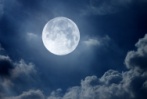 I have earned my visit to the Moon!I have earned my visit to the Moon!I have earned my visit to the Moon!I have earned my visit to the Moon!I have earned my visit to the Moon!I have earned my visit to the Moon!I have earned my visit to the Moon!I have earned my visit to the Moon!I have earned my visit to the Moon!I have earned my visit to the Moon!I have earned my visit to the Moon!I have earned my visit to the Moon!I have earned my visit to the Moon!I have earned my visit to the Moon!I have earned my visit to the Moon!I have earned my visit to the Moon!I have earned my visit to the Moon!I have earned my visit to the Moon!I have earned my visit to the Moon!I have earned my visit to the Moon!I have earned my visit to the Moon!I have earned my visit to the Moon!I have earned my visit to the Moon!I have earned my visit to the Moon!I have earned my visit to the Moon!I have earned my visit to the Moon!I have earned my visit to the Moon!I have earned my visit to the Moon!I have earned my visit to the Moon!I have earned my visit to the Moon!I have earned my visit to the Moon!I have earned my visit to the Moon!I have earned my visit to the Moon!I have earned my visit to the Moon!I have earned my visit to the Moon!I have earned my visit to the Moon!I have earned my visit to the Moon!I have earned my visit to the Moon!I have earned my visit to the Moon!I have earned my visit to the Moon!I have earned my visit to the Moon!I have earned my visit to the Moon!I have earned my visit to the Moon!I have earned my visit to the Moon!I have earned my visit to the Moon!I have earned my visit to the Moon!I have earned my visit to the Moon!I have earned my visit to the Moon!I have earned my visit to the Moon!I have earned my visit to the Moon!I have earned my visit to the Moon!I have earned my visit to the Moon!I have earned my visit to the Moon!I have earned my visit to the Moon!I have earned my visit to the Moon!I have earned my visit to the Moon!I have earned my visit to the Moon!I have earned my visit to the Moon!I have earned my visit to the Moon!I have earned my visit to the Moon!I have earned my visit to the Moon!I have earned my visit to the Moon!I have earned my visit to the Moon!I have earned my visit to the Moon!